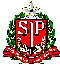 GOVERNO DO ESTADO DE SÃO PAULOSECRETARIA DE ESTADO DA EDUCAÇÃODIRETORIA DE ENSINO REGIÃO DE SÃO JOÃO DA BOA VISTA                                                                               São João da Boa Vista, 29 de outubro de 2018.Instrução nº 034/2018 – Núcleo de Administração de PessoalAssunto: Cronograma de digitação de novembro de 2018CRONOGRAMA PARA DIGITAÇÃO: NOVEMBRO/2018CRONOGRAMA PARA DIGITAÇÃO: NOVEMBRO/2018CRONOGRAMA PARA DIGITAÇÃO: NOVEMBRO/2018CRONOGRAMA PARA DIGITAÇÃO: NOVEMBRO/2018CRONOGRAMA PARA DIGITAÇÃO: NOVEMBRO/2018CRONOGRAMA PARA DIGITAÇÃO: NOVEMBRO/2018CRONOGRAMA PARA DIGITAÇÃO: NOVEMBRO/2018CRONOGRAMA PARA DIGITAÇÃO: NOVEMBRO/2018CRONOGRAMA PARA DIGITAÇÃO: NOVEMBRO/2018EVENTOEVENTOEVENTOEVENTOPRAZOPRAZOOBSERVAÇÃOOBSERVAÇÃODADOS PESSOAIS - ATUALIZAÇÃO AUTOMÁTICADADOS PESSOAIS - ATUALIZAÇÃO AUTOMÁTICADADOS PESSOAIS - ATUALIZAÇÃO AUTOMÁTICADADOS PESSOAIS - ATUALIZAÇÃO AUTOMÁTICA05/11/201805/11/2018AGUARDANDO APOSENTADORIA - Código 056 APOSENTADORIA POR INVALIDEZ - Código 100AGUARDANDO APOSENTADORIA - Código 056 APOSENTADORIA POR INVALIDEZ - Código 100AGUARDANDO APOSENTADORIA - Código 056 APOSENTADORIA POR INVALIDEZ - Código 100AGUARDANDO APOSENTADORIA - Código 056 APOSENTADORIA POR INVALIDEZ - Código 10005/11/201805/11/2018BIENIO BIENIO BIENIO BIENIO 21/11/201821/11/2018Publicação 23/11/2018Publicação 23/11/2018CADASTRAMENTO AUTOMÁTICO DE DOCENTES(Categoria “O”)CADASTRAMENTO AUTOMÁTICO DE DOCENTES(Categoria “O”)CADASTRAMENTO AUTOMÁTICO DE DOCENTES(Categoria “O”)CADASTRAMENTO AUTOMÁTICO DE DOCENTES(Categoria “O”)06/11/201806/11/2018Não esquecer de digitar a Associação das Turmas na SED  (Carga Horária)Não esquecer de digitar a Associação das Turmas na SED  (Carga Horária)SED – CADASTRAMENTO AUTOMÁTICO – CONTRATO EVENTUAL (Categoria “V”)SED – CADASTRAMENTO AUTOMÁTICO – CONTRATO EVENTUAL (Categoria “V”)SED – CADASTRAMENTO AUTOMÁTICO – CONTRATO EVENTUAL (Categoria “V”)SED – CADASTRAMENTO AUTOMÁTICO – CONTRATO EVENTUAL (Categoria “V”)05/11/201805/11/2018Publicação 07/11/2018Publicação 07/11/2018DISPENSA / EXTINÇÃO - Categorias "F", "P" e "O"DISPENSA / EXTINÇÃO - Categorias "F", "P" e "O"DISPENSA / EXTINÇÃO - Categorias "F", "P" e "O"1º06/11/201806/11/2018DISPENSA / EXTINÇÃO - Categorias "F", "P" e "O"DISPENSA / EXTINÇÃO - Categorias "F", "P" e "O"DISPENSA / EXTINÇÃO - Categorias "F", "P" e "O"2º29/11/201829/11/2018EXONERAÇÃOEXONERAÇÃOEXONERAÇÃOEXONERAÇÃO06/11/201806/11/2018DISPONIBILIZAÇÃO DOS TERMINAIS DA REDE PRODESPDISPONIBILIZAÇÃO DOS TERMINAIS DA REDE PRODESPDISPONIBILIZAÇÃO DOS TERMINAIS DA REDE PRODESPDISPONIBILIZAÇÃO DOS TERMINAIS DA REDE PRODESPDias úteis = das 6h às 22h Sábados, Domingos, Feriado= das 6h às 18hDias úteis = das 6h às 22h Sábados, Domingos, Feriado= das 6h às 18h